 Уважаемые коллеги!Оренбуржье – многонациональный регион России. Здесь в мире и согласии проживают представители более 120 полиэтнических групп. Каждый из народов, населяющих край,  обладает собственной самобытной культурой, являющейся частью общечеловеческого культурного наследия.Предлагаем вашему вниманию «Полиэтнический календарь знаменательных и памятных дат на 2019 год», который призван оказать помощь в планировании и координации мультикультурной деятельности. Календарь содержит сведения о юбилеях национальных писателей, поэтов, деятелей культуры, проживающих в Оренбуржье народов и этнических общностей. В календаре нашли отражение также международные и профессиональные праздники, значимые национальные даты, которые будут отмечаться в 2019 году.Структура Полиэтнического календаря традиционна: в каждом месяце 2019 года, с января по декабрь, указаны памятные дни, национальные праздники и  имена юбиляров  года по датам рождения. Даты даны по новому стилю. В конце пособия помещена ссылка на библиографические источники, которые использовались при подготовке данного материала, а также  алфавитный указатель персоналий, упоминающихся в календаре.Полиэтнический календарьна 2019 год2013-2022 – Международное десятилетие сближения культур (по решению ООН).2019 – Год гостеприимства                                             Январь  1 – Новый год.  1 – Всемирный день мира.  1 – День былинного богатыря Ильи Муромца.1 – 70 лет со дня рождения Габдулахата Габдрахмановича Гаффарова (р. 1949) - татарского писателя, литературоведа; лауреата литературных конкурсов им. М. Горького и газеты «Литературная Россия»; члена Союза писателей Татарстана (1976).         1 – 105 лет со дня рождения Юрия Олиферовича Збанацкого (1914-1994) - украинского писателя, участника Великой Отечественной войны, Героя Советского Союза (1944).90 лет со дня рождения Ивана Киреевича Серкова (1929-1998) - белорусского детского писателя, поэта, сценариста, члена Союза писателей СССР (1970).70 лет со дня рождения Василия Алексеевича Федосеева (р.1949) – мордовского писателя, журналиста; члена Союза писателей России (2001).       2 - 65 лет со дня рождения Факиля Миннемухамматовича Сафина (р.1954) – татарского писателя, автора произведений для детей; члена Союза писателей Татарстана (1996).        3 – 70    лет    со     дня    рождения     Каусарии       Фидаилевны               Шафиковой (1949-2017) -   башкирской поэтессы,  прозаика,              члена Союза писателей Республики  Башкортостан (1999).       4 – 150 лет со дня рождения Ядвигина Ш. (Антона Ивановича Левицкого) (1869-1922) - белорусского писателя и журналиста.       5 – 100 лет со дня рождения Сильвы Барунаковны Капутикян (1919-2006) - армянской поэтессы, переводчика и публициста, члена Союза писателей Армении (1941), лауреата Сталинской премии второй степени (1952).       6 – 75 лет со дня рождения Николая Николаевича Максимова (р.1944) - чувашского писателя, журналиста, члена Союза писателей СССР (1982), заслуженного работника культуры Чувашской Республики (1994).          7 – Православный праздник – Рождество Христово.       8 – 95 лет со дня рождения Алеся Савицкого (Александра Ануфриевича Савицкого) (1924-2015) - белорусского писателя, общественного деятеля, члена Союза писателей СССР и Союза писателей БССР (1961).       9 – 110 лет со дня рождения Баязита Бикбая (Баязита Гаязовича Бикбаева) (1909-1968) – башкирского писателя, драматурга, либреттиста, заслуженного деятеля искусств Башкирской  АССР. Награжден орденами Трудового Красного Знамени и «Знак Почета». Лауреат премии им. С. Юлаева (1970, посмертно).       9 - 60 лет со дня рождения Галины Михайловны Кемел (Серебряковой)  (р.1959) - чувашской поэтессы, члена Союза писателей России (1999).            12 – 125 лет со дня рождения Василия (Василя) Эллан-Блакитного (Василия Михайловича Елланского (Элланского) (1894-1925) - украинского писателя и общественного деятеля.       12 – 115 лет со дня рождения Георги Караславова (1904-1980) – болгарского писателя, драматурга, литературного критика, автора произведений для детей и юношества.      13 – День российской печати      14 - 130 лет со дня рождения Таэра Тимкки (Тимофея Семеновича Семенова) (1889-1917) - чувашского поэта, публициста, переводчика.       16 – 100 лет со дня рождения Гали Гизетдиновича Ибрагимова (1919-1989) - башкирского писателя, педагога, участника Великой Отечественной войны, лауреата государственной премии им. С. Юлаева.      16 – 160 лет со дня рождения Ризаитдина Фахретдиновича Фахретдинова (1859-1936) - выдающегося мыслителя татарского народа, писателя, просветителя, учёного-востоковеда, религиозного деятеля. В 1906-1918 гг. работал в Оренбурге в редакциях мусульманских периодических изданий  «Вакыт» и «Шуро».      17 – 115 лет со дня рождения Алеся Ивановича Якимовича (1904-1979) - белорусского писателя, переводчика, заслуженного деятеля культуры БССР (1968).       18 - 125 лет со дня рождения Максима Николаевича Данилова-Чалдуна  (1894-1944) - чувашского писателя, члена Союза писателей СССР (1934), участника Великой Отечественной войны.       18 – 155 лет со дня рождения Макара Евсевьевича Евсевьева (1864-1931) – мордовского ученого-просветителя, одного из авторов грамматики мордовского языка.       18 – 100 лет со дня рождения Ивана Захаровича Антонова (1919-1960) – мордовского писателя, драматурга; члена Союза писателей СССР.      19 - Православный праздник – Крещение.      19 - 95 лет со дня рождения Ивана Григорьевича Григорьева  (1924-1979) - чувашского писателя, члена Союза писателей СССР (1962). За заслуги в развитии чувашской литературы награжден Почетной грамотой Президиума Верховного Совета ЧАССР (1974).      20 – День образования Республики Дагестан (1921).      24 - 70 лет со дня рождения Василия Сергеевича Антонова (р.1949) - чувашского писателя, члена Союза писателей России (2003).       24 – 95 лет со дня рождения Паруйра Рафаэловича Севака (Паруйра Рафаэловича Казаряна) (1924-1971) - армянского поэта и литературоведа.        25 – 65 лет со дня рождения Давида Гроссмана (р.1954) – израильского писателя, драматурга, журналиста, лауреата нескольких литературных премий, в том числе - Международной Букеровской премии.       27 - 80 лет со дня рождения  Григория Михайловича Илебера  (р.1939) - чувашского поэта, публициста, члена Союза писателей России (1998), лауреата Республиканской журналистской премии им. С. Эльгера.       27 - 90 лет со дня рождения  Лаврентия Васильевича Таллерова  (1929-2013) - чувашского писателя, публициста, члена Союза писателей СССР (1976), лауреата Республиканской журналистской премии им. С. Эльгера.       30 - 80 лет со дня рождения  Николая Леонтьевича Леонтьева (1939-2002) - чувашского писателя, заслуженного работника культуры БАССР (1986), члена союза писателей Республики Башкортостан (1995), лауреата литературной премии им. Ф. Карима.       31 – 80 лет со дня рождения  Михаила Алексеевича Васильева (р.1939) - чувашского поэта, публициста, члена Союза писателей России (1998), лауреата Республиканской журналистской премии им. С. Эльгера.Февраль         1 – 70 лет со дня рождения Зуфара Валита (Зуфара Закиевича Валитова) (р.1949) – башкирского писателя, члена Союза писателей РФ и Республики Башкортостан (2005), лауреата премии им. З. Биишевой (2015).       1 – 85 лет со дня рождения Сакена Нурмаковича Жунусова (1934-2006) - Народного писателя Казахстана (1996), переводчика, лауреата  Государственной премии Казахской ССР (1986).       1 - 70 лет со дня рождения  Георгия Ивановича Ирхи (Порфирьева) (1949-2010) - чувашского поэта, публициста, члена Союза писателей России (1994).       1 - 100 лет со дня рождения Федора Афанасьевича Савгачева (1919-2009) - чувашского писателя, члена Союза писателей России, Заслуженного работника культуры Республики Татарстан.       1 – 80 лет со дня рождения Мусы Сиражи (Мусы Шарафутдиновича Сиражетдинова) (р.1939) - башкирского поэта, литературоведа, публициста, общественного деятеля. Член Союза писателей, заслуженный работник культуры Республики Башкортостан. Лауреат премии им. Ф. Карима       2 – 95 лет со дня рождения Миры Алечкович (1924-2008) – сербской и югославской писательницы, автора произведений для детей и юношества, лауреата нескольких литературных премий.              4 – 110 лет со дня рождения Абдильды Тажибаева (1909-1998) - казахского поэта, драматурга и переводчика. Награжден орденом Ленина, двумя орденами Трудового Красного Знамени, медалями.      5 – 105 лет со дня рождения Альфреда Гельмута Андерша (1914-1980) - немецкого писателя, публициста, радиоредактора.       5 – 80 лет со дня рождения Рустама Мамеда Ибрагима оглы Ибрагимбекова (р.1939)  - азербайджанского писателя, кинодраматурга, лауреата Государственных премий, народного писателя Азербайджана (1998), Заслуженного деятеля искусств Азербайджанской ССР (1976) и Заслуженного деятеля искусств Российской Федерации (1995), профессора.      6 – 105 лет со дня рождения Аркадия Александровича Кулешова (1914-1978) - народного поэта Белоруссии (1968), сценариста и переводчика. Участник Великой Отечественной войны. Награжден Сталинскими премиями первой и второй степени, Государственной премией БССР (1970), орденами и медалями.       6 - 90 лет со дня рождения Розы Саидовны Хафизовой (1929-2005)-татарской детской писательницы, журналиста, Заслуженного работника культуры Татарской АССР (1974), Заслуженного работника культуры РСФСР (1983).       8 – 105 лет со дня рождения Валентина Павловича Тавлая (1914-1947) - белорусского поэта, критика, публициста, переводчика. Член Союза писателей СССР (1941). Участник Великой Отечественной войны.       9 – 185 лет со дня рождения Феликса Людвига Юлиуса Дана (1834-1912) - немецкого писателя, поэта, автора исторических романов.        9 – 110 лет со дня рождения Рашита Нигматулловича Нигматуллина (1909-1959) – народного поэта Башкортостана, писателя, драматурга, переводчика, журналиста. Награжден орденами Трудового Красного Знамени и «Знак Почета».        10 – 90 лет со дня рождения Кенаша Мучи (Мальцева Геннадия Степановича) (1929-1991) - чувашского писателя, члена Союза писателей СССР (1979). За развитие чувашской литературы награжден почетными грамотами Президиума Верховного Совета ЧАССР.        10 - 105 лет со дня рождения Аркадия Александровича Эсхеля (Александрова) (1914-1992) – чувашского писателя, драматурга, переводчика, члена Союза писателей СССР (1937). Награжден орденами «Знак Почета» (дважды), Трудового Красного Знамени, Почетной  грамотой Президиума Верховного Совета Чувашской АССР.        13 – 65 лет со дня рождения Рифа Барыевича Ахмадиева (р.1954) – башкирского ученого-литературоведа, поэта, автора исследований по проблемам драматургии.        13 – 80 лет со дня рождения Радика Калямутдиновича Шарафиева (р.1939) – татарского писателя,  журналиста, литературного критика; члена Союза писателей Татарстана (2000), лауреата  литературной премии  им. Дж. Валиди.        14 – 125 лет со дня рождения Тухвата Янаби (Тухватуллы Калимулловича Калимуллина) (1894-1938) - башкирского поэта, писателя, общественного деятеля.        15 –  День памяти воинов СССР, исполнявших служебный    долг за пределами  Отечества.        15 – 70 лет со дня рождения Камиля Фазлыя (Камиля Назмиевича Фазлутдинова) (р.1949) – башкирского писателя, автора произведений для детей, члена Союза писателей (1997) и Союза журналистов (2005), лауреата литературной премии имени Ф. Карима (2000).        16 – 90 лет со дня рождения Явдата Хасановича Ильясова (1929-1982) - башкирского писателя, переводчика, журналиста.       16 – 135 лет со дня рождения Шарифа Камала (Шарифа Камаловича Байгильдеева) (1884-1942) - татарского писателя. В 1910-1925 гг. жил в Оренбурге и Оренбургской губернии, преподавал в медресе «Хусаиния».       16 – 80 лет со дня рождения Фанзамана Саетбатталовича Саетбатталова (р. 1939) – татарского писателя; члена Союза писателей Татарстана (1991), лауреата  премии  им. Ф. Хусни.       17 – 110 лет со дня рождения Амирхана Нигметзяновича Еникеева (1909-2000) - татарского писателя, переводчика; лауреата Государственной премии ТАССР им. Г. Тукая (1984).       17 – 60 лет со дня рождения Евгении Анатольевны Кононенко (р.1959) - украинской писательницы и переводчика, лауреата премии им. Н. Зерова (1993) и международного конкурса "Гранослов". Член Национального союза писателей Украины и Ассоциации украинских писателей.        18 - 70 лет со дня рождения Василия Гавриловича Кервеня (Кошкина) (р.1949) - чувашского писателя, переводчика, члена Союза писателей СССР (1987). Награжден Почетной грамотой Правления Союза писателей РСФСР (1989) .        19 – 150 лет со дня рождения Ованеса Тадевосовича Туманяна (1869-1923)  - выдающегося армянского поэта,  писателя, общественного деятеля.        20 – 110 лет со дня рождения Нестера Кирилловича Янгаса (1909-1942) - чувашского писателя, переводчика, члена Союза писателей СССР (1934).        21 - Международный день родного языка.        23 – 120 лет со дня рождения Эриха Кестнера (1899-1974) - немецкого писателя, сценариста, автора юмористических произведений для детей. Награжден Золотой медалью Х. К. Андерсена (1960).        23 – День защитника Отечества.       23 – День национального траура в Чечне и Ингушетии.       23 – 80 лет со дня рождения Флюна Муслаховича Мусина (1939-2009) – татарского писателя, ученого-литературоведа; члена Союза писателей Татарстана (1970), лауреата Международной премии  им. К. Гали.      26 – 155 лет со дня рождения Иоаннеса Мкртичевича Иоаннисяна (1864-1929)  -  армянского поэта и переводчика, одного из основателей армянской советской поэзии.      27 - 105 лет со дня рождения  Ивана Николаевича Ивника (Николаева) (1914-1942) - чувашского писателя, переводчика, члена Союза писателей СССР (1938). За заслуги в развитии чувашской литературы награжден Почетной грамотой Президиума Верховного Совета Чувашской АССР.         28 -  День «Калевалы». Праздник в честь финского и карельского национального поэтического эпоса «Калевала».Март       Шевченковский Март – традиционный ежегодный праздник в Оренбуржье.        1 – День православной книги. Отмечается по распоряжению Священного Синода (2010) в честь выхода «Апостола» - первой православной книги на Руси.        1 – Мэрцишор  - праздник встречи весны в Молдавии и Румынии.       2 – 60 лет со дня рождения Альфии Назибовны Асадуллиной (р.1959) - башкирской писательницы, автора произведений для детей, члена Союза писателей России и Республики Башкортостан (2004), Заслуженного работника печати и массовой информации РБ (2010).2  - 160 лет со дня рождения Шолом-Алейхема (Шолома Нохумовича Рабиновича) (1859-1916) – еврейского писателя и драматурга, одного  из         основоположников современной художественной  литературы на идише.       3 – Всемирный день писателя.       3 – День матери в Грузии.        3 – 85 лет со дня рождения Салавата Ахмадиевича Галина (1934-2010) - башкирского ученого-фольклориста, члена Союза писателей (1975), заслуженного деятеля науки БАССР, лауреата премии Правительства РФ в области образования (2001), премии им. Г. Саляма (1968).       3 – 95 лет со дня рождения Инуи Томико (1924-2002)  - японской детской писательницы, детского библиотекаря. Награждена  почетным дипломом премии Х. К. Андерсена (1964).      4-10  - Масленица – древнеславянский праздник.       5 – Международный день детского телевидения и радиовещания. Учрежден по инициативе ЮНИСЕФ (Детский фонд ООН,1994). Отмечается в первое воскресенье марта.       7 – 65 лет со дня рождения Алексея Александровича Громыхина (р. 1954) - мордовского писателя, переводчика, драматурга; члена Союза писателей России (1992 г.).       8 – Международный женский день (1857).       8 – 130 лет со дня рождения Жусипбека Аймауытова (Жусипбека Аймаутова) (1889-1931) - казахского писателя, просветителя, педагога.       8 – 70 лет со дня рождения Равиля  Файзрахмановича Рахмана (Равиля Рахмани) (р. 1949) – члена Союза писателей Татарстана (1982), ученого, литературоведа, исследователя татарской детской литературы, лауреата премии Союза писателей Татарстана им. А. Алиша (2006).      9 – 205 лет со дня рождения Тараса Григорьевича Шевченко (1814-1861) - украинского поэта, прозаика, художника, этнографа.       12 – 35 лет со дня рождения Эльчина Сафарли (р. 1984)  - современного азербайджанского писателя, журналиста, лауреата нескольких литературных конкурсов.       12 – 110 лет со дня рождения Пятраса Цвирки (1909-1947) - литовского прозаика, поэта, публициста, переводчика. Награжден орденом Трудового Красного Знамени.         12  - 145 лет со дня рождения  Турхана Якку (Якова Васильевича Васильева) (1874-1938) - чувашского поэта, использующего фольклорные поэтические традиции; переводчика на чувашский язык произведений русских поэтов-классиков.        15 - 80 лет со дня рождения Ахмета Мухаметвалеевича Сулейманова (1939-2016) - фольклориста, доктора филологических наук, профессора, академика Российской академии гуманитарных наук, заслуженного работника культуры (1991) и заслуженного деятеля науки РБ (1997), заслуженного деятеля науки РФ (2006), лауреата Государственной премии РБ им. С. Юлаева (1987). Председатель исполкома международного союза общественных объединений "Всемирный Курултай башкир" (с 2002 г.).        17 - 85 лет со дня рождения  Аркадия Васильевича Лукина (1934-1995) - чувашского поэта, публициста, члена Союза писателей СССР (1963), заслуженного работника культуры Чувашской АСССР (1988) и заслуженного работника культуры РФ (1994). Награжден Почетной грамотой президиума Верховного Совета ЧАССР.       18 – 65 лет со дня рождения Вахита Шаиховича Имамова (р. 1954) – татарского писателя, члена Союза писателей Татарстана (1992), лауреата литературной премии Союза писателей Татарстана им. Г. Исхаки.      18 – 95 лет со дня рождения Мориса Давидовича Симашко (Мориса Давидовича Шамиса) (1924-2000) - народного писателя Казахстана, сценариста, лауреата казахстанской Президентской премии мира и духовного согласия; литературной премии им. Абая (1986).        20 – 115 лет со дня рождения Юсуфа Гарея (Юсуфа Ибрагимовича Гареева) (1904-1988) – башкирского писателя, журналиста, переводчика, автора произведений для детей, Героя Социалистического Труда.       20 – 120 лет со дня рождения Джафара Кафара оглы Джаббарлы (1899-1934) - азербайджанского поэта, драматурга и театрального постановщика. Заслуженный деятель искусств Азербайджанской ССР (1928), зачинатель социалистического реализма в азербайджанской драматургии.       20 – 110 лет со дня рождения Узакбая Абдукаимова (1909—1963) - киргизского писателя, поэта, одного из первых профессиональных переводчиков в киргизской литературе.       21 – Всемирный день поэзии.       21 – Международный день борьбы за ликвидацию расовой дискриминации.       21 – Навруз - мусульманский праздник весны, праздник         весеннего равноденствия.       21 - 110 лет со дня рождения Алексея Филипповича Талвира (Башкирова) (1909-1979) - чувашского писателя, публициста, участника Великой Отечественной войны, военного корреспондента. Член Союза писателей СССР (1934). За успехи в развитии чувашской литературы награжден орденом Дружбы народов и Почетной грамотой Президиума Верховного Совета ЧАССР.       22 - 130 лет со дня рождения Людвига Ренна (Арнольда Фиета фон Глоссгенау) (1889-1979) - немецкого писателя-антифашиста, автора произведений для детей.      22 – 100 лет со дня рождения Исмаила Шихлы (Исмаила Гахраман оглы Шихлинского) (1919-1995) - народного писателя Азербайджана (1984), сценариста, литературоведа, лауреата премии Азербайджанского комсомола (1976), доктора филологических наук (1954), лауреата премии имени Мирза Фатали Ахундова.      24 – 90 лет со дня рождения Михаила Алексеевича Втулкина (1929-1991) - мордовского писателя, поэта, прозаика; автора произведений для детей, составителя сборника произведений мордовского фольклора.      24 - 145 лет со дня рождения  Гаврила Алексеевича Коренькова (1884-1949) - чувашского писателя, переводчика, Заслуженного учителя школы Чувашской АССР. Награжден орденом Ленина.      25 – День работника культуры России.      27 – Всемирный день театра (1961).       27 – 110 лет со дня рождения Валерия Дмитриевича Морякова (1909-1937) - белорусского поэта и переводчика.       30 – 65 лет со дня рождения Рамзаны Асхатовны Абуталиповой (р.1954)  - ученого, доктора филологических наук, автора поэтических произведений для детей.       30 – 85 лет со дня рождения Нуяня Видяза (Евгения Владимировича Четвергова) (р.1934) - мордовского писателя.         31 - 120 лет со дня рождения  Феодосии Дмитриевны Ижедер (Дмитриевой) (1899-1990) - чувашской писательницы, переводчицы. Награждена Почетной грамотой Президиума Верховного Совета Чувашской АССР.Апрель      1 – День смеха.      1 - 95 лет со дня рождения Константина Константиновича Петрова (1924-2007) - чувашского писателя, публициста, члена Союза писателей СССР (1976), лауреата журналистских премий  им. С. В. Эльгера, им. И. Н. Никольского; заслуженного работника культуры Чувашской республики (1994).        2 – Международный день детской книги.      2 – День единения народов России и Белоруссии (1996).      2 – 70 лет со дня рождения Виля Башировича Гумерова (1949-1996) – башкирского писателя, публициста, драматурга, автора пьес для детей, одна из которых стала лауреатом республиканского конкурса на лучшее драматургическое произведение. Член Союза писателей СССР.      2 – 85 лет со дня рождения  Виталия Арсентьевича Золотова (р.1934) - чувашского прозаика, краеведа и общественного деятеля.      3  - 110 - лет со дня рождения Владимира Павловича Беляева (1909-1990) - русского и украинского советского писателя, сценариста, драматурга, журналиста, автора произведений для детей. Лауреат Сталинской премии третьей степени (1952). Участник Великой Отечественной войны.       7 – Всемирный день здоровья (1948).       7 – 60 лет со дня рождения Чингиза Акифовича Абдуллаева (р. 1959) - азербайджанского писателя, Народного писателя Азербайджана (2005).       8 – Международный день цыган.       9 - День восстановления независимости Грузии (1991).      11 – 105 лет со дня рождения Гылмана Илькина (Гылмана Исабала оглы Мусаева) (1914-2009) - народного писателя Азербайджана, участника Великой Отечественной войны, военного корреспондента. Награжден орденом Трудового красного Знамени.       12 – Международный день авиации и космонавтики.       13 – Всемирный день рок-н-ролла.       14 – День грузинского языка (1978).       15 – Международный день культуры.       15 – 110 лет со дня рождения Хачика Даштенца (Хачика Тоноевича Тонояна) (1909-1974) - армянского писателя, поэта, переводчика.      16 – 50 лет со дня рождения Яны Фрай (р.1969)  - немецко-швейцарской детской писательницы.       17 – 110 лет со дня рождения Мехти Гусейна (Мехти Али оглы Гусе́йнова) (1909-1965)  - азербайджанского писателя, литературного критика.       18 – Международный день памятников и исторических мест (1982).      20 – 135 лет со дня рождения Даниела Григорьевича Варужана (1884-1915)  - армянского поэта.      21 – Праздник Пасхи у католиков.      21 – День образования Чувашской Автономной Республики.      22 – Международный день Земли (1971).      22 – 200 лет со дня рождения Фридриха Боденштедта (1819-1892) - немецкого писателя, поэта, переводчика.      22 – 295 лет со дня рождения Иммануила Канта (1724-1804) – немецкого философа, родоначальника немецкой классической философии.      23 – Всемирный день книги и  авторского права.      24 – Всемирный день породненных городов.          25  - 70 лет со дня рождения Галима Афзаловича Хисамова (р.1949) – башкирского писателя, журналиста, Заслуженного работника культуры Республики Башкортостан, основоположника детективного жанра в башкирской литературе. Лауреат премий им. Ш. Худайбердина и З. Биишевой. Награжден Благодарственным письмом Президента Республики Башкортостан (2009).       27 – 50 лет со дня рождения Марата Халиловича Закирова (р. 1969) – татарского писателя, автора произведений для детей; члена Союза писателей Татарстана (1999); лауреата литературной премии Союза писателей Татарстана им. Ш. Маннура (1995).       28 – Пасха (Воскресение Христово) у православных христиан       28 – Всемирный день породненных городовМай       1 – Праздник весны и труда.       1 –  День единства народа Казахстана (1996).       1 – 125 лет со дня рождения Ильяса Джансугурова (1894-1938) - казахского поэта, классика казахской литературы.       1 - 125 лет со дня рождения Семена Васильевича Эльгера (1894-1966) – народного  поэта Чувашии, драматурга, публициста, члена Союза писателей СССР (1934). Награжден орденами Ленина и Трудового Красного Знамени. Имя писателя занесено в Почетную Книгу Трудовой Славы и героизма Чувашской АССР (1964).       2  - 105 лет со дня рождения Уяра Хведера (Федора Ермиловича Афанасьева) (1914-2000) -  чувашского прозаика, публициста, переводчика, члена Союза писателей СССР (1953), Заслуженного работника культуры Чувашской АССР (1984).       2 – 65 лет со дня рождения Люко Дашвар (Ирины Ивановны Черновой) (р.1954) - украинской писательницы, журналиста, лауреата литературной премии «Коронация слова».      4 – День провозглашения Декларации о восстановлении независимости Латвийской Республики.      4 - 85 лет со дня рождения Анатолия Васильевича Васана (Васильева) (1934-1996) - чувашского поэта, литературоведа, кандидата филологических наук.      4 - 80 лет со дня рождения Амоса Оза (р. 1939) - израильского писателя и журналиста, лауреата нескольких литературных премий. В 2009 году номинировался на Нобелевскую премию по литературе.       5 – 80 лет со дня рождения Рубена Георгиевича Овсепяна (1939-2016) - армянского писателя, публициста, кинодраматурга, члена Союза писателей Армении (1968). Лауреат Президентской премии Республики Армения (2007), премии им.  Д. Демирчяна Союза писателей Армении (1980).       5 – 115 лет со дня рождения Хамида Хуснутдиновича Ярмухаметова (1904-1981) – татарского ученого-фольклориста, заслуженного деятеля науки ТАССР (1964), лауреата Государственной премии Республики Татарстан им. Г. Тукая (1989). За вклад в изучение татарской народной литературы награжден орденом «Знак почета» (1957).       8 – День Государственного герба и Государственного флага Республики Беларусь.       8 – День матери в Германии.       9 – День Победы в Великой Отечественной войне (1941-1945).       9 – 45 лет со дня рождения Вячеслава Васильевича Бондаренко (р. 1974) - русскоязычного белорусского писателя, телеведущего, историка, журналиста, члена Союза писателей Беларуси и член Союза писателей России.      10 – 110 лет со дня рождения Муслима Марата (Минимуллы Набиулловича Муслимова) (1909-1975) - башкирского поэта и драматурга, переводчика, журналиста. Член Союза писателей Башкирской АССР (1935).      11 – 110 лет со дня рождения Артура Моро (Афанасия Матвеевича Осипова) (1909-1989) - мордовского народного поэта, члена Союза писателей СССР (1935).      11 – 70 лет со дня рождения Мансура Габдулловича Сафина (р. 1949) – татарского писателя, литературоведа, переводчика.За заслуги в области детской литературы награжден литературной премией Союза писателей Татарстана им. Ш. Маннура (2000).      11 - 70 лет со дня рождения Петра Сиса (р.1949) – чешского детского писателя, иллюстратора, мультипликатора. Награжден дипломом Международной премии им. Х. К. Андерсена (2012) в номинации «Художник-иллюстратор детской книги».       12 – 85 лет со дня рождения Георгия Ивановича Кацерика (р.1934) – башкирского писателя, публициста, автора произведений для детей.       12  - 115 лет со дня рождения Вилиса Тенисовича Лациса (1904-1966) - латвийского советского писателя и государственного деятеля. Народный писатель Латвийской ССР (1947). Лауреат двух Сталинских премий (1949, 1952).       12  – 80 лет со дня рождения Хатипа Юсуповича Миннегулова (р.1939) – татарского ученого-литературоведа, литературного критика, заслуженного деятеля науки РФ (2005) и Республики Татарстан (1994), лауреата Государственной премии Республики Татарстан  в области науки и техники» (1995), лауреата премий им. К. Гали (1998), Г. Исхаки (2005), Дж. Валиди (2014), С. Рафикова (2015).       13 – 170 лет со дня рождения Панаса Мирного (Афанасия Яковлевича Рудченко) (1849-1920) - украинского писателя, драматурга, общественного деятеля.       14 – 100 лет со дня рождения Никиты Ивановича Оболенцева (1919-2001) -  чувашского писателя, драматурга, очеркиста, члена Союза писателей СССР (1981).        15 – Международный день семьи.       17 – 40 лет со дня рождения Армена Рафиковича Оганяна (р.1979) -  армянского писателя, публициста, новатора в жанре интерактивной прозы.        18 – Международный день музеев (1977).       18 – 55 лет со дня рождения Натальи Николаевны Батраковой (р. 1964) - русскоязычной белорусской писательницы.        18 - 75 лет со дня рождения Диниса Мударисовича Булякова (1944-1995) - башкирского писателя, общественного деятеля, автора произведений для детей, лауреата Республиканской премии им. С. Юлаева (1993).       18 – 95 лет со дня рождения Энже Илалетдиновны Мукминовой (1924-2009) - татарской писательницы, автора произведений для детей; члена Союза писателей Татарстана (1963), лауреата литературной премии им. А. Алиша (2005).           21 – Всемирный день культурного разнообразия во имя        диалога и развития (2003).       24 – День славянской письменности и культуры (1863).       25 – Международный день пропавших детей.       26 – День независимости Грузии (1918).       27 – Всероссийский день библиотек (1995).28 – День Республики в Азербайджане. День возрождения        Азербайджанской государственности (1918).       28 – День Первой Республики в Армении (1918).       28 – 95 лет со дня рождения Шарифа Биккула (Шарифа Сагадатулловича Биккулова) (1924-1996) – башкирского советского писателя, либреттиста, переводчика, автора произведений для детей. Участник Великой Отечественной войны. Награжден орденами и медалями, лауреат Республиканской премии им. Г. Саляма (1969).       28 – 65 лет со дня рождения Николая Ивановича Ишуткина (р. 1954) -  мордовского писателя, автора произведений для детей; руководителя детско-юношеского журнала «Чилисема».       28 - 105 лет со дня рождения Ситта Хведера (Федота Александровича Ситова) (1914-1944) -  чувашского писателя, редактора фронтовой газеты «Защитник Родины». Геройски погиб в 1944 году, награжден боевыми орденами и медалями.                                                Июнь       Акатуй – «праздник плуга» - чувашский народный праздник, посвященный земледелию.        1 –   Международный день защиты детей (1950).       3 -  85 лет со дня рождения Ивана Васильевича Ахрата (Константинова) (1934- 2004) -  чувашского писателя, члена Союза писателей России (1994).       4 – Международный день детей – жертв агрессии.       4 - 95 лет со дня рождения Фаины Александровны Романовой (Сари) (1924-1990) - чувашского театроведа, театрального и литературного критика, члена Союза писателей СССР (1976), лауреата Государственной премии Чувашской Республики (1990). Награждена Почетной грамотой Президиума Верховного Совета Чувашской АССР.       5  -   Ураза Байрам (Рамадан Байрам) - праздник разговения у мусульман.          6 – Пушкинский день России.        6 – День русского языка  - российский и международный государственный праздник (учрежден ООН, 2010; Россия, 2011)       11 – 85 лет со дня рождения Владимира Александровича Кижняева (р.1934) - мордовского писателя, журналиста; члена Союза писателей СССР (1991).       12 – День России.       12 – 60 лет со дня рождения Наили Гарифзяновны Ахуновой (р. 1959) – татарской писательницы, драматурга, автора произведений для детей; члена Союза писателей Татарстана (1997), лауреата Казанской литературной премии им. М. Горького.       12  - 90 лет со дня рождения Анны Франк (1929-1945) – еврейской девочки, автора всемирно известной книги «Дневник Анны Франк»  -  документа, обличающего нацизм и переведенного на многие языки мира.       13 – 120 лет со дня рождения Акселя Бакунца (Александра Стефановича Тевосяна) (1899-1937)  - армянского писателя, прозаика.       13 – 185 лет со дня рождения Константина Васильевича Вереницына (1834-1904) - белорусского поэта.       14 – День работника миграционной службы (2007).      14 – 105 лет со дня рождения Ахнафа Ибрагимовича Харисова (1914-1977) – одного из ведущих ученых в области башкирского литературоведения и фольклористики, писателя, заслуженного деятеля науки Республики Башкортостан (1957), члена Союза писателей СССР. Награжден орденами и медалями.               15 - 110 лет со дня рождения Зайтуны Галяутдиновой (1909-1984) - артистки Оренбургского государственного татарского театра им. М. Файзи.       19 – 95 лет со дня рождения Василия (Василя) Владимировича Быкова (1924-2003) - белорусского писателя, общественного деятеля, Героя Социалистического Труда (1984), Народного писателя Беларуси (1980), лауреата Ленинской премии (1986), Государственной премии СССР (1974), Государственной премии Белорусской ССР (1978).       22 – День памяти и скорби. Начало Великой Отечественной войны.       24 – День Чувашской Республики (1995).       24  - 95 лет со дня рождения Богдана Иосифовича Чалого (1924-2008) - украинского детского писателя, поэта и прозаика. В 1974 году за сказку «Барвинок и весна» награжден почетный диплом Международной премии имени Г. Х. Андерсена.       25 – День дружбы и единения славян.       27 – День национального единства в Таджикистане.         27 – 85  лет со дня рождения Виктора Филимоновича Карамазова (р.1934)  - белорусского писателя, сценариста, Лауреата Государственной премии БССР (1990); члена Союза писателей СССР (1969).        27 – 265 лет со дня рождения Салавата Юлаева (1754-1800) – башкирского национального героя, одного из участников Крестьянской войны (1773-1775) под предводительством ; поэта-импровизатора (сэсэна).           30 – 140 лет со дня рождения Жигмонда Морица (1879-1942) – венгерского писателя, автора произведений для детей.                                                            Июль       Сабанту́й  («праздник плуга») - ежегодный народный праздник окончания весенних полевых работ у татар и башкир.           Ураза Байрам - праздник разговения у мусульманских народов. Этот праздник олицетворяется с добрыми деяниями и духовным совершенством.       1 – 65 лет со дня рождения Мусы Эльмурзаевича Бексултанова (р. 1954) - народного писателя Чеченской республики (2005), члена Союзов писателей Чечни и России (1992), лауреата премии «Серебряная сова» (2005) в номинации «Литература».       3 – День независимости Республики Беларусь.       3 – 225 лет со дня рождения Кудси (Аббаса-Кули-Ага Бакиханова) (1774-1836) - азербайджанского ученого-просветителя, писателя и поэта.        7 – 135 лет со дня рождения Лиона Фейхтвангера (1884-1958)  - немецкого писателя. За выдающиеся заслуги как художника и защитника идей мира и прогресса отмечен Государственной премией ГДР в области искусства и литературы (1953).        8 –   Всероссийский день семьи, любви и верности (2008).      11 – Всемирный день народонаселения (1989).      15 – 70 лет со дня рождения Зиннура Музиповича Мансурова (р. 1949) – татарского писателя, заслуженного деятеля искусств Татарстана (1994), лауреата премии им. Х. Атласи (2005), Государственной премии им. Г. Тукая (2009).
Член Союза писателей СССР (1982).       17 – 125 лет со дня рождения Азата Вштуни (Азата Сетоевича Мамиконяна) (1894–1958) - армянского поэта.       17 - 140 лет со дня рождения  Иване Курака (Ивана Игнатьевича Куракова) (1889-1942) - чувашского писателя, драматурга, участника Гражданской войны.        18 – 155 лет со дня рождения Рикарды Хух (1864-1947) - немецкой писательницы, поэтессы.       20 – Международный день шахмат (1966).       22  - 105 лет со дня рождения Алима Пшемаховича Кешокова (1914-2001) - кабардинского писателя, поэта, государственного деятеля, участника Великой Отечественной войны. Лауреат Международной премии им. М. А. Шолохова в области литературы и искусства, Государственной премии РСФСР им. М. Горького (1969).        24 – 95 лет со дня рождения Антипа Николаевича Шевле (Николаева) (1924-1991) - чувашского писателя, публициста, члена Союза писателей СССР (1978), лауреата нескольких литературных премий.       25 – 75 лет со дня рождения Михаила Андреевича Чванова (р.1944)  - писателя,   публициста, общественного деятеля, директора Мемориального дома-музея С. Т. Аксакова (г. Уфа). Заслуженный работник культуры Республики Башкортостан. Награжден Орденом Дружбы Народов Республики Башкортостан, многочисленными орденами и медалями. Лауреат премии им. С. Т. Аксакова Правительства Оренбургской области, Всероссийской литературной премии «Капитанская дочка» (2018).       26 – 90 лет со дня рождения Евы Николаевны Лисиной (р.1939) - чувашской детской писательницы, переводчицы, члена Союза писателей СССР (1988), лауреата Всесоюзного конкурса на лучшую детскую книгу (1987).       27 – 110 лет со дня рождения Хильды Домин (1909-2006) - немецкой писательницы, одного из крупнейших лириков Германии второй половины XX века, лауреата многочисленных литературных премий.         31 – 95 лет со дня рождения Василия Владимировича Горбунова (1914-1938) - критика, литературоведа, исследователя мордовской литературы.Август1 –  День азербайджанского алфавита и языка (2001).       1 – 75 лет со дня рождения Ахата Ханнановича Вильданова (р.1944) – башкирского писателя, ученого-литературоведа, члена Союза писателей Республики Башкортостан (1994), лауреата литературной премии им. М. Акмуллы (1990).       2 – 95 лет со дня рождения Серафима Емельяновича Вечканова (1914-1965) - мордовского поэта, переводчика; члена Союза писателей СССР (1938).       4 – 85 лет со дня рождения Булата Загреевича Рафикова (1934-1997) - башкирского писателя, переводчика, драматурга, журналиста, автора произведений для детей. Член Союза писателей Башкирской АССР (1978). Заслуженный работник культуры Башкирской АССР (1984). Лауреат премии им. С. Юлаева.        5 – 60 лет со дня рождения Ирины Вингеровны Митты (р.1959) – чувашской писательницы, литературного критика, переводчика, члена Союза писателей России (1997).7 – 200 лет со дня рождения Пантелеймона Александровича Кулиша (1819-1897)  - украинского писателя,    поэта,    фольклориста, этнографа, переводчика, критика.          8 – Международный день грамотности (ЮНЕСКО,1966).        8 – 55 лет со дня рождения Танзили Салиховны Давлетбердиной (р.1964) - башкирской писательницы, переводчика, члена Союза писателей Республики Башкортостан (1992). Лауреат Государственной молодежной премии им. Ш. Бабича (1998).         9 –  Всемирный день коренных народов мира.      9  - 100 лет со дня рождения Ефима Петровича Чеповецкого (1919-2014) - русского и украинского детского писателя и драматурга, члена Союза писателей СССР, Заслуженного деятеля искусств.      10 – 90 лет со дня рождения Алеся Ставера (Александра Сергеевича Ставера) (1929-1995) - белорусского поэта, члена Союза писателей СССР (1962).      12 - Курбан Байрам - праздник жертвоприношения у мусульман.      12 – 120 лет со дня рождения Иозефа Веромира Плевы (1899-1985) – чешского детского писателя, основателя жанра научной книги для детей в чешской литературе.       14 – 110 лет со дня рождения Василия Максимовича Коломасова (1909-1987) - мордовского писателя, драматурга, переводчика; члена Союза писателей СССР (1938).       14 -  105 лет со дня рождения Александра Яндаша (Исаака Никифоровича Никифорова) (1914-1972) -  чувашского прозаика, публициста, переводчика, члена Союза писателей СССР (1959), участника Великой Отечественной войны.      17 – 105 лет со дня рождения Емельяна Ивановича Пятаева (1914-1967) - мордовского писателя, журналиста; члена Союза писателей СССР (1938).      17 - 115 лет со дня рождения Алексея Михайловича Чистякова (1904-1984) -  чувашского прозаика, переводчика, члена Союза писателей СССР (1960). Награжден Почетной грамотой Президиума Верховного Совета ЧАССР.        18 – 95 лет со дня рождения Михаила Ясеня (Михаила Ароновича Гольдмана) (1924-2006) - белорусского поэта-песенника, участника Великой Отечественной войны. Награжден Почетной грамотой Национального собрания Республики Беларусь за заслуги в развитии национальной культуры (2003).       18 - 165 лет со дня рождения Евфемии Адлерсфельд (1854-1941) - немецкой писательницы.        18 – 60 лет со дня рождения Газинура Васиковича Муратова (р. 1959) – татарского писателя, журналиста, члена Союза писателей Татарстана (1988), лауреата литературных премий им. Г. Исхаки и им. М. Джалиля.      20 – 80 лет со дня рождения Валерия Александровича Шевчука (р. 1939) - советского украинского писателя, литературоведа, культуролога. Награжден Государственной премией УССР им. Т. Г. Шевченко (1988), орденом князя Ярослава Мудрого V степени (2009).       21 – 85 лет со дня рождения Геннадия Николаевича Айги (Лисина) – чувашского писателя, переводчика; лауреата Государственной премии Чувашской Республики им. К. В. Иванова (1989). Под эгидой ЮНЕСКО поэтом составлена «Антология чувашской поэзии», изданная в Англии, Швеции, Венгрии и Франции. Награжден орденом изящных искусств и литературы (Франция) и медалью «Памяти Эндре Ади» (Венгрия).22 – День Государственного флага Российской Федерации.        23 – 90 лет со дня рождения Ахияра Хасановича Хакимова (1929-2003) - народного писателя Башкортостана (2001), переводчика, критика, литературоведа, участника Великой Отечественной войны. Награжден многочисленными орденами и медалями. Лауреат Государственной премии РСФСР им. М. Горького (1989), республиканских литературных премий - им. Г. Саляма и С. Юлаева.       24 – День независимости Украины.        25 – 60 лет со дня рождения Альбины Юрату (р. 1959) - чувашской поэтессы, Заслуженного работника культуры Чувашской Республики (2008), лауреата нескольких  литературных премий.       25 – 95 лет со дня рождения Павла Архиповича Загребельного  (1924-2009) - украинского писателя, участника Великой Отечественной войны, лауреата Государственной премии СССР (1980) и Государственной премия УССР им. Т. Г. Шевченко (1974).         25 – 75 лет со дня смерти Мусы Джалиля (Мусы Мустафовича Залилова (Джалилова) (1906-1944) - татарского советского поэта,  Героя Советского Союза (посмертно,1956).          27 – День независимости Молдовы (1991).       28 – 270 лет со дня рождения Иоганна Вольфганга Гёте (1949-1832) – немецкого поэта, философа, естествоиспытателя.      29 – 95 лет со дня рождения Суфияна Шамсутдиновича Поварисова (1924-2016) – российского татарского писателя, доктора филологических наук, профессора, Народного писателя Башкортостана (2011), Заслуженного деятеля науки Республики Башкортостан (1992) и Республики Татарстан (2004). Член Союза писателей Башкортостана, член Союза писателей России.          30 – День образования Республики Татарстан (1990).         31 – День независимости Республики Кыргызстан (1991).Сентябрь         1 –  День знаний (1984).       1 – День белорусской письменности (Отмечается в первое воскресенье сентября).       1 –  День независимости Республики Узбекистан (1991).        1 - 100 лет со дня рождения Филиппа Андреевича Андреева (1919 - 2014) - чувашского писателя, члена Союза писателей России (1994),  автора произведений для детей.        2 - 85 лет со дня рождения  Василия Герасимовича Игнатьева (1934-2014) - чувашского писателя, переводчика, члена Союза писателей СССР (1967), заслуженного работника культуры Чувашской ССР (1991).       3 –  День солидарности в борьбе с терроризмом.        3 – 80 лет со дня рождения Рашита Газизулловича Загидуллина (р.1939) - башкирского писателя, автора поэтических сборников для детей.       4 – 130 лет со дня рождения Илле Тахти (Ильи Ефимовича Ефимова) (1889-1938) - чувашского писателя, фольклориста.       6 – День Чеченской Республики. День гражданского согласия и единения (2002).       6 – 150 лет со дня рождения Феликса Зальтена (Зигмунда Зальцена)(1869-1945) - австро-венгерского писателя, журналиста, театрального критика, автора произведений для детей.       8 – Международный день распространения грамотности (ЮНЕСКО, 1966).       8 – 215 лет со дня рождения Эдуарда Мёрике (1804-1875) – немецкого поэта-романтика, прозаика, переводчика.  Стихотворения Мёрике были положены на музыку Р. Шуманом, И. Брамсом и другими композиторами.         9 – День государственной независимости Республики Таджикистан (1991).      9 – День памяти жертв фашизма.      9 – 250 лет со дня рождения Ивана Петровича Котляревского (1769-1838) - украинского писателя, переводчика, просветителя, участника Русско-турецкой войны (1806-1812).     10 – 125 лет со дня рождения Александра Петровича Довженко (1894-1956) - украинского писателя, кинорежиссера, кинодраматурга, народного артиста РСФСР (1950), лауреата Ленинской (1959, посмертно) и двух Сталинских премий (1941, 1949).      11 – 165 лет со дня рождения Петера Хилле (1854-1904) - немецкого писателя, поэта.               11 – 155 лет со дня рождения Павла Арсеньевича Грабовского (1864-1902) - украинского поэта.               11 – 75 лет со дня рождения Григория Ильича Пинясова (р.1944) – заслуженного писателя Республики Мордовия (1994) , драматурга; члена Союза журналистов СССР (1967), члена Союза писателей СССР (1982), лауреата Государственной премии Республики Мордовия (2000).  13  - 135 лет со дня рождения Юлиана Тувима (1894-1953) – польского детского поэта, переводчика, литературоведа, библиофила.       14 – 100 лет со дня рождения Абига Адибовича Авакяна (Абига Амазасповича Авакяна) (1919-1983) - армянского писателя.       14 – 95 лет со дня рождения Александра Спиридоновича Артемьева (1924-1998) - Народного писателя Чувашии (1980), литературоведа, переводчика, участника Великой Отечественной войны.       15 – 115 лет со дня рождения Максуда Сюндюкле (Садыка Мубиновича Максудова) (1904-1981) - татарского и башкирского поэта, переводчика, журналиста, автора произведений для детей. Член Союза писателей Башкирской АССР. Заслуженный работник культуры Башкирской АССР.        17 – 155 лет со дня рождения Михаила Михайловича Коцюбинского (1864-1913) - украинского писателя, общественного деятеля, классика украинской литературы.        17 – 80 лет со дня рождения Рифа Файзрахмановича Мифтахова (р.1939) - башкирского поэта, переводчика, литературоведа, заслуженного работника культуры Республики Башкортостан, члена Союза писателей и Союза кинематографистов Республики Башкортостан, члена Союза журналистов РФ.       19 – 80 лет со дня рождения Владимира Ямаша (Владимира Семёновича Михайлова) (р. 1939)  - чувашского писателя и поэта, члена Союзов писателей РФ и Чувашской Республики.       21 – День независимости Республики Армения (1991).         21 – Международный день мира. День прекращения огня и отказа от насилия.      22 – День языков народов Казахстана (1998).      22 – 90 лет со дня рождения Шамиля Зиганшевича Ракипова (1929-2005) – татарского писателя, журналиста, переводчика; члена Союза писателей Татарстана (1966), лауреата Международной премии  им. К. Гали (2000).         23 - День государственного языка в Кыргызстане. 26 – Европейский день языков (2002). Отмечается как способ поддержки языкового разнообразия.       28 – 90 лет со дня рождения Дмитрий Васильевич Павлычко (р. 1929)  - украинского поэта, переводчика, литературного критика.       29 – 135 лет со дня рождения Саита Ахметовича Исмагилова (1884-1970) - Народного сказителя (сэсэна) Башкортостана (1944), поэта, музыканта-импровизатора.       30 – День независимости Абхазии (1993).       30 - Международный день переводчика.Октябрь       1 – Международный день пожилого человека (1991).       1 – 80 лет со дня рождения Газима Газизовича Шафикова (1939-2009) - башкирского писателя, драматурга, публициста, переводчика, фольклориста. Заслуженный деятель искусств Республики Башкортостан, лауреат государственной премии им. С. Юлаева, премии им. Акмуллы; кавалер ордена С. Юлаева.       3 – 125 лет со дня рождения Сайфи Кудаша (Сайфетина Фаттахетдиновича Кудашева) (1894-1993) – Народного поэта Башкортостана (1964), писателя-фольклориста, журналиста, лауреата республиканской премии БАССР им. С. Юлаева (1985). Награжден орденами Ленина, Трудового Красного Знамени, «Знак Почета», Дружбы народов.       3  - 100 лет со дня рождения Эдуардаса Беньяминовича Межелайтиса (1919-1997) - литовского поэта, переводчика, эссеиста, лауреата нескольких литературных премий.         5 – 410 лет со дня рождения Пауля Флеминга (1609-1640) - немецкого поэта, одного из выдающихся лириков немецкого барокко.        7 – 80 лет со дня рождения Владимира Трофимовича Халипа (р. 1939) - белорусского поэта, литературоведа, публициста.       7 – 70 лет со дня рождения Рашита Гаффаровича Башарова (р. 1949) – татарского детского писателя, лауреата премии Союза писателей Татарстана им. А. Алиша; члена Союза писателей Татарстана (1985).       8 – Профессиональный праздник переводчиков и день, посвященный армянскому алфавиту – Таркманчац. Отмечается как дань уважения армянского народа к армянской письменности и культуре.       10 – 125 лет со дня рождения Виктора Платоновича Петрова (1894-1969) - украинского писателя, философа, литературоведа, историка.                10 -	95 лет со дня рождения Сулеймана Мингужиновича Муллабаева (1924-2003) - башкирского детского поэта, участника Великой Отечественной войны. Заслуженный работник культуры Республики Башкортостан (1995), отличник народного просвещения РСФСР (1973). Член Союза писателей Башкирской АССР (1979).               10 – 55 лет со дня рождения Азамата Рамиловича Юлдашбаева (р.1964) - башкирского поэта, литературного критика, журналиста. Председатель Правления Союза писателей Республики Башкортостан (2011). Лауреат литературного конкурса им. В. М. Шукшина.       11 – День Республики Башкортостан (1990).       11 – День работников культуры в Беларуси.       14 – 120 лет со дня рождения Адама Антоновича Бабареко (1899-1938) - белорусского прозаика, критика, литературоведа, драматурга.       15 – 210 лет со дня рождения Хачатура Аветиковича Абовяна (1809-1848) - армянского писателя, основоположника новой армянской литературы и нового литературного языка.       15 – 175 лет со дня рождения Фридриха Ницше (1844-1900) – немецкого философа, мыслителя, классического филолога, поэта и композитора.       15 – 125 лет со дня рождения Сакена Сейфуллина (1894-1939) - основоположника современной казахской литературы, поэта и писателя.        15 – 95 лет со дня рождения Бердибека Ыдырысовича Сокпакбаева (1924-1992) - казахского детского писателя.       15  - 160 лет со дня рождения Косты Левановича Хетагурова (1859-1906) - осетинского поэта, основоположника осетинской литературы и осетинского литературного языка.       16 – День Республики Северная Осетия-Алания.       16 – 100 лет со дня рождения Василия Степановича Алендеева (1919-1989) - народного писателя Чувашии, прозаика, публициста; автора произведений для детей.       17 – 80 лет со дня рождения Михаила Степановича Моисеева – мордовского писателя, литературоведа, переводчика; члена Союза писателей России (1991).       17 - 90 лет со дня рождения Геннадия Терентьевича Терентьева (1929-2006)  - чувашского актера, драматурга, члена Союза писателей СССР (1972).      18 – День Государственной независимости Азербайджана (1991).        18 - 90 лет со дня рождения Хакимьяна Сарьяровича Зарипова (1929-2012) - башкирского писателя, члена Союза писателей Республики Башкортостан (1971). Лауреат литературной премии им. Акмуллы (1999).        20 – 100 лет со дня рождения Мустая Карима (Мустафы Сафича Каримова) (1919-2005) - народного поэта Башкортостана, писателя,  драматурга, участника Великой Отечественной войны. Герой Социалистического Труда (1979), лауреат Государственной (1972) и Ленинской (1984) премий СССР; награжден Почетным дипломом Международного жюри премии им. Х. К. Андерсена (1978).       20 – 80 лет со дня рождения Фарита Суфияновича Суфиярова (р.1939) – башкирского поэта, заслуженного работника культуры Республики Башкортостан. Награжден Почетной грамотой Республики Башкортостан; лауреат премий им.  Г. Сокорыя и Ф. Карима.       22 – Праздник Белых журавлей. Учрежден народным поэтом Дагестана   Расулом Гамзатовым как праздник духовности, поэзии и как светлая память о павших на полях сражений во всех войнах.       22 – 95 лет со дня рождения Абдижамила Каримовича Нурпеисова (р. 1924) - народного писателя Казахстана, переводчика, лауреата Государственной премии СССР (1974), участника Великой Отечественной войны.       25 – 155 лет со дня рождения Токтогула Сатылганова (1864-1933) - киргизского народного поэта-импровизатора.25 - 105 лет со дня рождения Владимира Васильевича Ухли (Плешкова) (1914-1990) -  чувашского прозаика, драматурга, публициста, члена Союза писателей СССР (1958), Заслуженного работника культуры Чувашской АССР (1988).        27 – День независимости Туркменистана (1991).       30 – 80 лет со дня рождения Ризвана Закирхановича Хажиева (1939-2013)  - башкирского писателя, журналиста, Заслуженного работника культуры Республики Башкортостан (1993), члена Союза писателей РБ (1991) и РФ (1992), лауреата нескольких литературных премий.                                                           Ноябрь1 – 60 лет со дня рождения Александра Васильевича Арапова (1959-2011) - заслуженного поэта Мордовии, журналиста; члена Союза писателей России (1994), лауреата еженедельника «Литературная Россия» (2001).       1 - 85 лет со дня рождения Валериана Антиповича Ашкерова (р.1934) -  чувашского поэта, публициста, члена Союза писателей России (2005).       1 – 75 лет со дня рождения Рашита  Назара (Рашита Саитбаталловича Назарова)(1944-2006) - башкирского поэта, члена Союза писателей Республики Башкортостан (1993), лауреата Государственной премии РБ им. С. Юлаева (2004), премии им. Г. Ибрагимова (1996). Произведения поэта включены в программы средних и высших учебных заведений Башкортостана.       2 – 95 лет со дня рождения Леонида Георгиевича Васильева (1924-2002) - мордовского писателя, литературоведа; члена Союза писателей СССР (1963), Заслуженного работника культуры МАССР (1984).          4 –  День народного единства (2005).        5 - 60 лет со дня рождения Станислава Николаевича Садура (Никонорова) (р.1959) -  чувашского поэта, драматурга, публициста, члена Союза писателей России (2003).       6 -  70 лет со дня рождения Николая Константиновича Кушманова (р.1949) -  чувашского поэта, переводчика, члена Союза писателей СССР (1988), Заслуженного работника культуры Чувашской Республики (1992).          7 –  День согласия и примирения (1996).       7 - 105 лет со дня рождения Ивана Никифоровича Вашки (Никифорова) (1914-2011) -  чувашского поэта, переводчика, драматурга, члена Союза писателей СССР (1962).       7 – 115 лет со дня рождения Аалы Токомбаева (1904-1988) - народного поэта Киргизии, писателя.       8 – 65 лет со дня рождения Наталки Геннадьевны Белоцерковец (р. 1954)  - украинской поэтессы.     9 -    День украинской письменности и языка.     10 – 125 лет со дня рождения Лизы Тецнер (1894-1963) - немецкой детской писательницы.     10 – 260 лет со дня рождения Иоганна Христофа Фридриха фон Шиллера (1759-1805) – немецкого поэта, философа, гуманиста.       11 – День независимости Польши (1918).       12 – 105 лет со дня рождения Кузьмы Григорьевича Абрамова (1914-2008) - Народного писателя Мордовии (1985), лауреата Государственной премии МАССР (1977).        12 – 90 лет со дня рождения Михаэля Андреаса Гельмута Энде (1929-1995) - немецкого писателя, автора ряда произведений для детей, лауреата Международной литературной премии им. Януша Корчака.        13 – 130 лет со дня рождения Остапа Вишни (Павла Михайловича Губенко) (1889-1956) - украинского писателя, юмориста, сатирика.        14 – 190 лет со дня рождения Микаэла Налбандяна (1829-1866)  - армянского писателя, философа.        16 – Международный день толерантности.       16 – 120 лет со дня рождения Мишши Сеспеля (Михаила Кузьмича Кузьмина) (1899-1922) - чувашского поэта, переводчика, основателя нового поэтического жанра в чувашской литературе. В 1967 году учреждена премия им. М. Сеспеля в области литературы и искусства.          20 – Всемирный день ребенка (Всемирный день детей) (1956).         20 – 120 лет со дня рождения Михася Николаевича Климковича (1899-1954) - белорусского поэта, драматурга, прозаика, критика.        21 – 90 лет со дня рождения Армена Арамовича Зурабова (1929-2016) - армянского писателя, прозаика, сценариста.        24 – День матери в России.       25 - 80 лет со дня рождения  Василия Петровича Петрова (р.1939) - чувашского писателя, публициста, члена Союза писателей СССР (1979), заслуженного работника культуры Чувашской АССР (1990), автора произведений для детей.        26 – Всемирный день информации.       26 – 130 лет со дня рождения Николая Васильевича Шубоссинни (Васильева) (1889-1942) - чувашского писателя, переводчика, литературного критика, члена Союза писателей СССР (1934), участника Первой мировой войны.       29  - 110 лет со дня рождения Ираклия Виссарионовича Абашидзе (1909-1991) - грузинского поэта, переводчика и государственного деятеля, Героя Социалистического Труда (1979).       30 - 80 лет со дня рождения  Ивана Ивановича Лисаева (р.1939) - чувашского писателя, публициста, члена Союза писателей СССР (1977), Заслуженного работника культуры Чувашской АССР (1990).         30 – 120 лет со дня рождения Михася Лынькова (Михаила Тихоновича Лынькова) (1899-1975) - народного писателя Белоруссии.          30 – 70 лет со дня рождения Ярослава Михайловича Стельмаха (1949-2001) - украинского писателя, драматурга, киносценариста, переводчика.                                            Декабрь4 – 160 лет со дня рождения Закира Садыковича Рамеева (Мухаметзакира Мухаметсадыковича Рамеева) (1859-1921) - классика татарской литературы, поэта.           8 – День образования СНГ (1991).           10 – День прав человека (1950).         12 – День Конституции Российской Федерации (1993).       13 – 165 лет со дня рождения Мурацана (Григора Тер-Ованнися́на) (1854-1908)  - классика армянской литературы.         16 – День независимости Казахстана (1991).       16 - 90 лет со дня рождения Николая Ивановича Иванова (Микки Мигули) (1929-1991) - чувашского писателя, литературоведа, литературного критика, члена Союза писателей СССР (1958).         18 – Международный день мигранта (2000).       19 – 60 лет со дня рождения Марии Васильевны Матиос (р.1959) - украинской писательницы, поэтессы, прозаика, лауреата Национальной премии Украины им. Т. Шевченко (2005).         20 – Международный день солидарности людей (провозглашен Генеральной Ассамблеей ООН, 2006).       20 – 85 лет со дня рождения Бориса Леонтьевича Борлена (Тихонова) (1934-2013) - чувашского поэта, публициста, педагога, отличника просвещения РФ, лауреата премий им. В. Митты и Ф. Карима.       20 – 95 лет со дня рождения Валентина Андреевича Урдаша (Яковлева) (1924-1973) - чувашского поэта-песенника, прозаика и переводчика, члена Союза писателей СССР (1971), участника Великой Отечественной войны.        21 – 85 лет со дня рождения Ивана Гавриловича Чигринова (1934-1996) - народного писателя Белоруссии, публициста, драматурга, сценариста.         24 – 115 лет со дня рождения Алеся Дудара (1904-1937) - белорусского поэта, критика.        24 – 100 лет со дня рождения Павла Кирилловича Любаева (р. 1919) - заслуженного писателя Мордовии; переводчика. Награжден медалями им. Г. Р. Державина и им. А. С. Пушкина «За сохранение традиций в русской литературе (2004).       25 – 115 лет со дня рождения Сагита Агиша (Сагита Ишмухаметовича Агишева) (1904-1973) - башкирского писателя.       29 – 120 лет со дня рождения  Наки Сиразеевича Исанбета (Наки Сиразиевича Закирова) (1899-1992)  - татарского писателя, драматурга, ученого-фольклориста, автора произведений для детей. За вклад в развитие литературы и искусства награжден орденами Ленина (1970), Трудового Красного Знамени (1970), Дружбы народов (1979).       30  - 90 лет со дня рождения Фаниля Абдулхадыевича Асянова (1929-1995) - башкирского писателя, драматурга, Заслуженного работника культуры Башкирской АССР (1976), Заслуженного работника культуры РСФСР (1980).          31 – День солидарности азербайджанцев всего мира (1991).Именной указательАбашидзе И. В. …………... 44Абдукаимов У. …………… 15Абдуллаев Ч. А. …….......... 18Абовян Х. А. ……………... 39Абрамов К. Г. …………….. 43Абуталипова Р. А. ……….. 17Авакян А. А. ……………    36Агиш С. …………………... 46Адлерсфельд Е. ………….. 32Айги Г. Н. ………………... 32Аймауытов Ж. …………… 13Алендеев В.С. …………… 40Алечкович М. ……………..8Андерш А. Г. …………….. 8Андреев Ф. А. ……………34Антонов В. С…………….. 6Антонов И. З…………….. 6Арапов А. В. ……………. 41Артемьев А. С. ………….. 36Асадуллина А. Н. ……….. 12Асянов Ф. А. …………….. 47Ахмадиев Р. Б…………….  9Ахрат И. В. ……………… 25Ахунова Н. Г. …………… 25Ашкеров В. А. …………… 42Бабареко А. А. …………… 39Бакунец А. ……………….. 26Батракова Н. Н. ………….. 23Башаров Р. Г. …………….. 38Бексултанов М. Э………… 27Белоцерковец Н. Г. ……… 43Беляев В. П. ……………… 18Бикбай Б…………………… 4Биккул Ш. ……………….. 24Бикмухаметов Р. Г. ………. 4Боденштедт Ф. …………… 19Бондаренко В. В. ………… 21Борлен Б. Л. ……………… 46Буляков Д. М. ……………. 23Быков В. В. ………………. 26Валит З. …………………… 7Варужан Д. Г. ……………. 19Васан А. В. ………………. 21Васильев Л. Г. ……………. 42                                       Васильев М. А……………. .7Вашки И. Н. ……………… 42Вереницын К. В. ………… 26Вечканов С. Е. …………… 30Видяз Н.  …………………. 17 Вильданов А. Х. …………. 30Вишня О. ………………… 43                                    Втулкин М. А. …………… 16Вштуни А. ……………….. 28                                                Галин С. А.. ……………… 13Галяутдинова З. …………. 26Гарей Ю. …………………. 15Гаффаров Г. Г……………… 3Гёте И. В. ………………… 33Горбунов В. В. …………… 30Грабовский П. А. ………… 35Григорьев И. Г…………….. 6Громыхин А. А. ………….. 13Гроссман Д………………… 6Гумеров В. Б. ……………. 17Гусейн М. ………………… 19Давлетбердина Т. С. ………30Дан Ф. Л. Ю. ……………… 9Данилов-Чалдун М. Н…….. 6Дашвар Л. ………………… 20Даштенц Х. ………………. 18Джаббарлы Д. К. оглы …... 15Джалиль М. ………………. 33Джансугуров И. ………….. 20Довженко А. П. ………….. 35Домин Х. …………………. 29Дручин И. С. ……………… 9Дудар А. ………………….. 46Евсевьев М. Е……………… 6Еникеев А. Н. …………….. 10Жунусов С. Н……………… 7Загидуллин Р Г. …………34 Загребельный П. А. ……… 33Закиров М. Х. ……………. 19Зальтен Ф. ……………….. 34Зарипов Х. С. ……………. 40Збанацкий Ю. О…………… 3Золотов В. А. …………….. 17Зурабов А. А. …………….. 44Ибрагимбеков Р.М.И.оглы.. 8Ибрагимов Г. Г. ………....... 5Иванов Н. И. …………….. 45Ивник И. Н. ………………. 12Игнатьев В. Г. ……………. 34Ижедер Ф. Д. ……………... 17Илебер Г. М……………….. 7Илькин Г. ………………… 18Ильясов Я. Х. ……………. 10Имамов В. Ш. ……………. 15Иоаннисян И. М. ………… 12Ирхи Г. И. ………………… 7Исанбет Н. С. …………….. 46Исмагилов С. А. …………. 37Ишуткин Н. И. …………... 24Камал Ш.  ………………… 10Кант И. …………………… 19Капутикян С. Б. …………… 4Карамазов В. Ф. ………….. 26Караславов Г. …………….. 5Карим М. …………………. 40Кацерик Г. И. ……………. 22Кемел Г. М ………………… 5Кервень В. Г. …………….. 11Кестнер Э. ……………….. 11Кешоков А. П…………….. 28Кижняев В. А. ……………. 25Климкович М. Н. ………… 44Коломасов В. М………….. 31Кононенко Е. А…………… 11Кореньков Г. А. ………….. 16Котляревский И. П. ……… 35Коцюбинский М. М. …….. 36Кудаш С. …………………. 38Кудси …………………….. 28Кулешов А. А. ……………. 8Кулиш П. А. ……………… 30Курак И. ………………….. 28Кушманов Н. К. …………. 42Лацис В. Т. ………………. 22Леонтьев Н. Л……………… 7Лисаев И. И. ……………… 44Лисина Е. Н. ……………… 29Лукин А. В. ………………. 14Лыньков М. ………………. 45Любаев П. К. ……………... 46Максимов Н. Н……………. 4Мансуров З. М. …………   28Марат М. …………………. 22Матиос М. В. ……………...46Межелайтис Э. Б. ………... 38Мёрике Э. ………………… 35Миннегулов Х. Ю. ………. 22Мирный П. ………………. 23Митта И. В. ………………. 30Мифтахов Р. Ф. ………….. 36Моисеев М. С. …………… 40Мориц Ж. ………………… 27Моро А. ………………….. 22Моряков В. Д. …………… 16Мукминова Э. И. ………… 23Муллабаев С. М. ………… 38Муратов Г. В. ……………. 32Мурацан ………………….. 45Мусин Ф. М……………… 11Мучи К……………………. 9Налбандян М. ……………..43Назар Р. …………………... 42Нигматуллин Р.Н. …………9Ницше Ф. ………………… 39Нурпеисов А. К. …………. 41Оболенцев Н. И. ………… 23Овсепян Р. Г. …………….. 21Оганян А. Р. ……………… 23Оз А. ……………………… 21Павлычко Д. В. ………….. 37Петров В. П. ……………… 38Петров В. П. ……………… 44Петров К. К. ……………    17Пинясов Г. И. ……………. 35Плева И. В. ………………. 31Поварисов С. Ш………….. 33Пятаев Е. И. ……………… 31Ракипов Ш. З. ……………. 37Рамеев З. С. ………………. 45Рафиков Б. З. …………….. 30Рахман Р. Ф. ……………… 13Романова Ф. А. …………... 25Ренн Л. ……………………. 16Савгачев Ф. А. ……………. 8Савицкий А……………….. 4Садур С. Н. ……………….. 42Саетбатталов Ф. С. ………. 10Сатылганов Т. ……………. 41Сафарли Э. ……………….. 14Сафин М. Г. ……………… 22Сафин Ф. М. ……………… 4Севак П. Р. ………………... 6Сейфуллин С. …………….. 39Серков И. К. ……………… 3Сеспель М. ……………….. 44Симашко М. Д. …………... 15Сиражи М. ………………… 8Сис П. …………………….. 22Сокпакбаев Б. Ы. ………… 39Ставер А. ………………… 31Стельмах Я. М. ………….. 45Сулейманов А. М. ……….. 14Суфияров Ф. С. …………... 40Сюндюкле М. …………….. 36Тавлай В. П. ………………. 9Тажибаев А. ………………. 8Талвир А. Ф. …………….. 16Таллеров Л. В…………….. 7Тахти И. …………………  34Терентьев Г. Т. …………… 40Тецнер Л. ………………… 43Тимкки Т. ……………….      5Токомбаев А. …………….. 43Томико И. ………………… 13Тувим Ю. ………………… 36Туманян О. Т. ……………. 11Урдаш В. А. ……………… 46Ухли В. В. ……………….. 41             Уяр Х. ……………………. 21Фазлый К. ……………….. 10Фахретдинов Р. Ф. ……….. 5Федосеев В. А. …………… 3Фейхтвангер Л. …………... 28Флеминг П. ………………. 38Фрай Я. …………………… 18Франк А. …………………. 25Хажиев Р. З. ……………… 41Хакимов А. Х. …………… 32Халип В. Т. ………………. 38Харисов А. И. ……………. 26Хафизова Р. С. ……………. 9Хведер С. ………………… 24Хведер У………………….. 20Хетагуров К. Л.  …………. 40Хилле П. …………………. 35Хисамов Г. А. …………… 19      Хух Р. …………………….. 28Цвирка П. ………………… 14Чалый Б. И. ………………. 26Чванов М. А. …………….. 29Чеповецкий Е. П. ………… 31Чигринов И. Г. …………… 46Чистяков А. М. …………... 31Шарафиев Р. К. ………….. 10Шафиков Г. Г. …………… 37Шафикова К. Ф……………. 4Шевле А. Н. ……………… 29Шевченко Т. Г. …………... 14Шевчук В. А. ……………...32Шиллер И. Х. Ф. …………. 43Шихлы И. ………………… 16Шолом-Алейхем …………. 12Шубоссинни Н. В. ……….. 44Эллан-Блакитный В. ……… 5                                                    Эльгер С. В. ……………… 20Энде М. А. Г. …………….. 43Эсхель А. А. ………………. 9Юлаев С. …………………. 27Юлдашбаев А. Р. ………… 39Юрату А. …………………. 33Ядвигин Ш. ……………….. 4Якимович А. И. …………… 5Якку Т……………………... 14Ямаш В. …………………... 36Янаби Т. ………………….. 10Янгас Н. К. ……………….. 11Яндаш А. …………………. 31Ярмухаметов Х. Х. ………. 21Ясень М. ………………….. 31.                        Список использованной литературы:Афанасьев, П. В. Писатели Чувашии: биобиблиографический справочник [Текст] / П. В. Афанасьев. - Чебоксары : Чувашское книжное издательство, 2006. - 558 с. : портр.Зарубежная детская литература : учебник для институтов культуры [Текст] / сост. И. С. Чернявская. - 2-е изд., перераб. и доп. - Москва : Просвещение, 1982. - 557, [3] с.Зарубежная детская литература : учеб. пособие для студ. сред. и высш. пед. учеб. заведений [Текст] / Н. В. Будур, Э. И. Иванова, С. А. Николаева, Т. А. Чеснокова. - Москва : Академия, 1998. - 300 с. - (Педагогическое образование).Казахская литература : в кратком изложении в схемах и таблицах [Текст] / рук. проекта Л. В. Кирилинская ; авт.- сост. В. С. Гетманова. - Шымкент : Шикула, 2007. - 328 с.Писатели земли башкирской : справочник [Текст] / сост. Р. Н. Баимов, Г. Н. Гареева, Р. Х. Тимергалина ; отв. ред. Р. Н. Баимов. - Уфа : Китап, 2006. - 495 с. : портр. - Текст парал. рус., англ.Писатели Мордовии : биографический справочник [Текст] / сост.: Т. С. Баргова, Е. М. Голубчик. - Саранск : Мордовское книжное издательство, 2004. - 127 с. : фото, портр. - (К 70-летию Союза писателей республики Мордовия).Писатели Татарстана - лауреаты литературных премий = Татарстан язучылары - әдәби премия лауреатлары [Текст] / сост. Д. И. Файзуллина. - Казань : Татарское книжное издательство, 2011. - 286, [1] с. : портр. - Текст на рус. и тат. языках.Полиэтнический календарь знаменательных и памятных дат на 2019 год / Оренбургская областная полиэтническая детская библиотека; сост. Л. А. Панина. – Оренбург, 2018. - 53 с..Заказ № 10     Тираж 100 экз.  29.09.18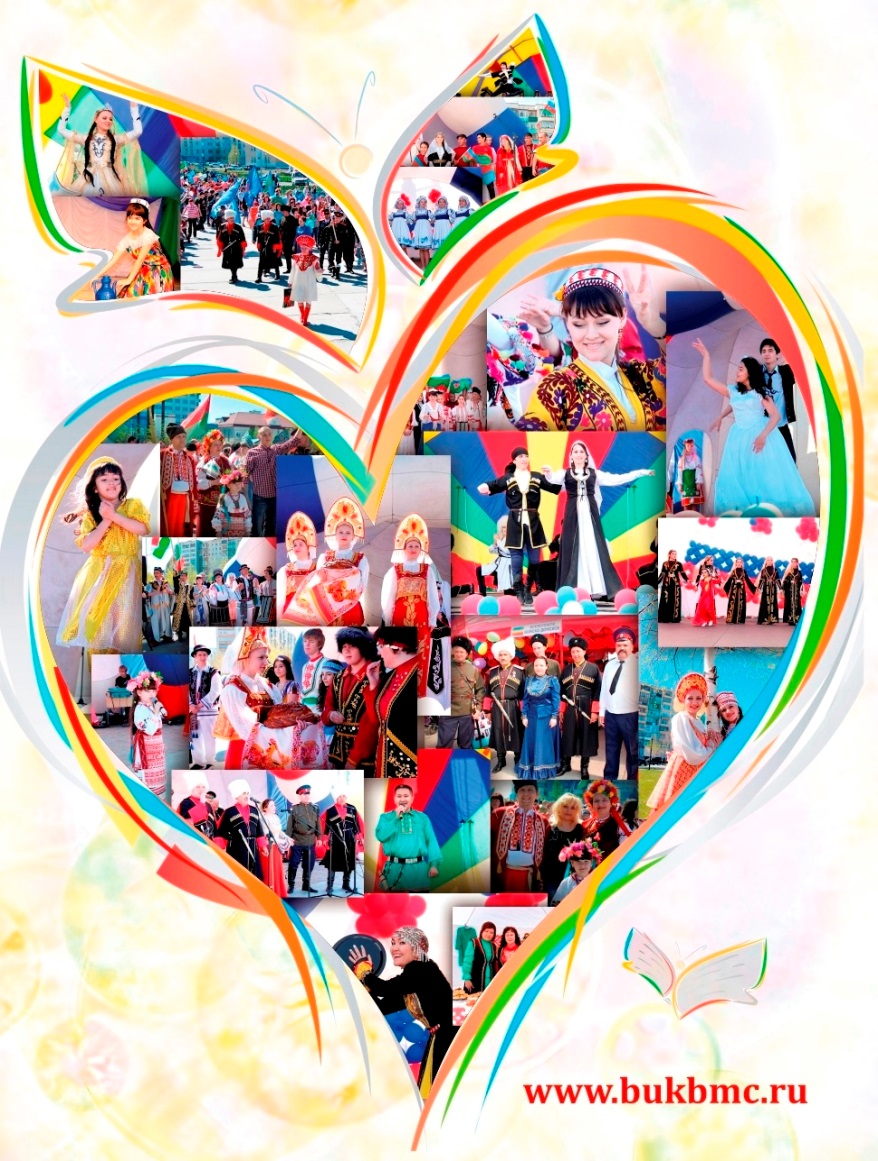 